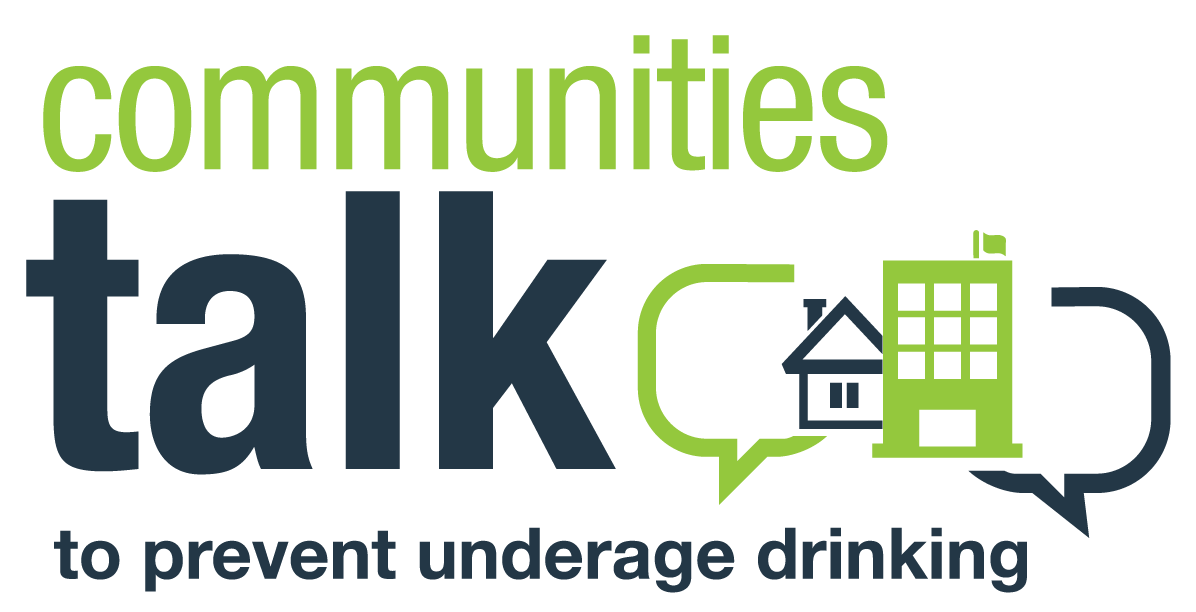 MEDIA ADVISORY Date:Contact:[Name of press contact][Contact phone number and email address][Strong, attention-grabbing headline] [Organization Name] Commits/Re-Commits to Take Meaningful Steps to Prevent Underage Drinking in [City, Town, County, or Reservation][Add a subhead with more details]  Communities Talk to Prevent Underage Drinking Works to Improve the Future for Young Adults in [City, Town, County, or Reservation] with [Virtual] Activity on [Date] at [Time] WHAT: [Organization/community name], with support from the Substance Abuse and Mental Health Services Administration (SAMHSA), will hold [name of activity] as part of SAMHSA’s Communities Talk to Prevent Underage Drinking initiative. The [virtual] activity will [purpose: raise awareness about the negative impact of underage drinking, introduce new laws that prevent those under 21 from obtaining alcohol, mobilize the community to take action, etc.]. [Add a few details to support your event or activity.] WHEN: [Date and time of event or activity]WHERE: [Registration link or public location for activity] WHO: [Speakers’ names and organizations]WHY: Last year in [City, Town, County, or Reservation], alcohol impacted our young adults—and our community at large—in the following ways:[Insert data paints about any alcohol-related negative outcomes in your state, such as assaults, vehicle crashes, etc. Review the state data in the state resources section of the Communities Talk website for specific information.]To schedule an interview with [spokesperson(s)], please contact [press contact] at [email or phone].When communities talk, prevention is possible. For more information, visit: http://www.stopalcoholabuse.gov/communitiestalk. Join the online conversation using #CommunitiesTalk.–30– 